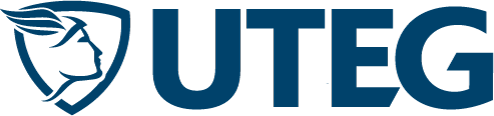 LÍNEA 1. EDUCACIÓN, SOCIEDAD Y TECNOLOGÍAS EDUCATIVASMACRO PROYECTO DE INVESTIGACIÓN:1.1. MODELOS PEDAGÓGICOS APLICADOS A LA SOCIEDAD, TECNOLOGÍA Y EDUCACIÓNJefe de Proyecto: Mg. Gorki Aguirre.DESCRIPCIÓN GENERAL:Como propósito general, el macroproyecto pretende contribuir con la generación de conocimiento teórico-metodológico acerca de modelos pedagógicos innovadores para potenciar las habilidades cognitivas, que puedan ser aplicados en los diferentes niveles de la educación ecuatoriana, en el contexto de la interculturalidad.PROYECTOS:La pedagogía cognitiva y los nuevos enfoques de desarrollo del aprendizaje Gárgolas de la ciudad Métodos de almacenamiento seguro de los certificados digitales educativosDesarrollo de métodos de capacitación individual en el entorno educativo digitalPERFIL REQUERIDO / ACTIVIDAD POTENCIAL DE LOS INVESTIGADORES:Se requiere un perfil profesional y/o académico en el campo educativo, humanidades, TIC y afines.Las actividades que pueden realizarse dentro del macroproyecto incluyen:Recolección de información documental.Análisis de la información.Participación en ponencias.Desarrollos teóricos.Redacción de artículos, libros, manuales.Tutorías a tesistas de grado y posgrado.Buscar financiamiento externo para los proyectos.Establecer contactos con organizaciones, empresas y gobiernos locales, para firmar convenios.Recolección de información de campo.Contacto:Ph.D. Olga Bravo Acosta Directora de Investigaciones Telf.: 00593 4 2884833 ext. 117obravo@uteg.edu.ec relacionesinternacionales@uteg.edu.ec